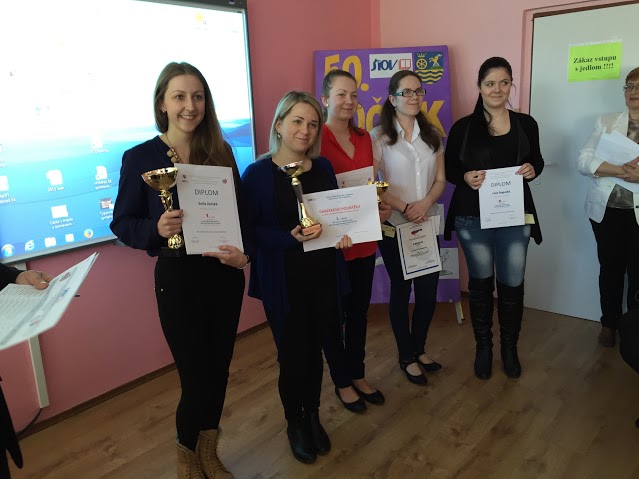 V priestoroch Obchodnej akadémie v Seredi sa  v dňoch 9. a 10. marca 2016 žiaci stredných škôl z celého Slovenska zúčastnili  50. ročníka súťaže v spracovaní informácií na počítači(SIP). Súťaž bola slávnostne otvorená 9. marca o 17.00 hodine v obradnej sále na Mestskom úrade v Seredi. Prítomní si pozreli  krátky kultúrny program a súťažiaci si prebrali certifikát o účasti na majstrovstvách.Súťažilo sa v troch disciplínach:Písanie na PC  - 10-minútový odpis textu na počítači                          - do celoštátneho kola postúpilo  20 žiakov  - limit minimálne 345 úderov za minútuÚprava textu na počítači(UTX) - do celoštátneho kola postúpilo 12 žiakov                           - minimálne 75 korektúr za 10 minútProfesionálne spracovanie textu (Wordprocessing) -  do celoštátneho kola postúpilo 8 žiakov                                                           -  minimálne 50 bodov za úpravu textuNašu školu reprezentovali tieto žiačky:v písaní na počítači – Denisa Harvilová, II. B trieda, ktorá sa súťaže zúčastnila prvýkrát a obsadila  pekné 11 miesto.v úprave textu na počítači – Lívia Boguská, IV. B trieda, ktorá obsadila krásne 5. miesto. Srdečne blahoželáme a ďakujeme za vzornú reprezentáciu školy.